The Ministry of Education and Science of the Russian Federation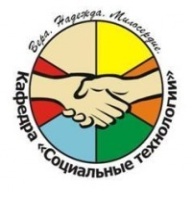 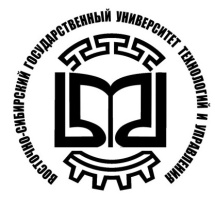 The Ministry of Social Protection of the Republic of BuryatiaEast Siberia State University of Technology and Management Social Technologies DepartmentINFORMATION LETTER East Siberia State University of Technology and Management (ESSUTM), the Ministry of Social Protection of the Republic of Buryatia invite you to take part in the Х International Scientific Conference “Forms and Methods of Social Work in Different Spheres of Activity”, dedicated to the 30th anniversary of social work in Russia. The conference takes place September 23-24, 2021 in Ulan-Ude, at East Siberia State University of Technology and Management.The сonference will provide a forum for discussion and exchange of ideas, expertise, and experience among academicians, teachers of higher professional education institutions, specialists from social, health and educational organizations, representatives of government agencies and public organizations, and all the interested participants.  Areas of particular interest for the upcoming conference include:New trends in the development of the sphere of social protection of the population during and after the coronavirus epidemic.Forms and methods of medical-social workPublic health and health careRehabilitation issuesGeriatric and gerontology issuesForms and methods of social-phychological workForms and methods of social-pedagogical workSocial work as a part of social protectionSocial work at public health institutions.Social work at educational institutions.Social work at military structures. Current problems in social sphere.Historical overview of social work aspects. Social protection as a factor of society’s sustainable development.Human resources policies as a factor of sustainable development.Current problems of migration in the era of globalization. Current challenges in developing independent quality assessment system in the social sphere.The conference agenda includes the following events:Plenary meetingSection seminarsAll reports and materials are published in the conference proceedings which will be uploaded at ESSTU official site. The e-copies will be sent to all the authors in Оctober 2021. The proceedings are planned to be registered in the system of Russian Index of Scientific Citation (RISC).The publication is free. Accomodation and travel expenditures are paid by the attendees. Additional excursion program is available on attendees’ special demand on the 23-24 September 2021 (extra fee) – See the information in the end of the letter: 1. Ethnographic Museum of Zabaikalye People 2. Ivolginsky Datsan (Russian Buddhist Centre) 3. Russian Old-Orthodox Museum 4. Lake Baikal.  5. Dinner at restaurant.The registration will be closed on the 8th of September 2021. To participate in the conference the following documents must be submitted: 	filled-in application form with attendee’s detailsApplication Form2) the electronic copy of article (sent by e-mail)		The article and application form should be sent by e-mail as two attachments. The name of the article file must include an author’s family name. The subject of your e-mail letter should be called “CP 2021”. Please send your articles and application forms to the following address: debeevatuyana@mail.ru (Debeeva Tuyana).The article’s heading format example:УДК 377.5                                                                                                       Ivanov K.IShadrinsk State Pedagogical Institute,  Shadrinsk, RussiaSOCIAL-MEDICAL ASSISTANCE TO DRUGGING PERSONSSummary: This article is devoted to the questions of the social work's organization with the persons, who drugs surface-active substance. The article deals with the information about the significance of the social-medial assistance to this category of the population.Key words: social and medical care, social work, addiction.              The text of the article.                         The text of the article.                                                                  The text of the article.                             The text of the article.Reference:Romeo, A. Prospective Reimbursement and the Diffusion of New Technologies in Hospital / A. Romeo, J. Wagner, R. Lee // Journal of Health Economics. – 1984. – Vol. 3, №1. – P. 1-24. Rye, C. The Adoption of Innovations by Provider Organizations in Health Care / C. Rye, J. Kimberly // Medical Care Research and Review. – 2007. – Vol. 64, № 3. – P. 235-278.		Articles will be published in English or Russian language. The article formatThe publication text should be processed in Microsoft Word ver. 6.0; 7.0; 97; 00 or saved as a compatible file. Text format: A4 page, Times New Roman font 14 pt, 1,5 interval, top, bottom and right margins – 2 cm, left margin – 3 cm, 1,25 first line indent.The author’s initials and family name are given in bold in the right top corner. Then the author provides the name of the institution, the city and the country of living. Next comes the article’s title written with big letters.Every article is accompanied by a short summary (3 lines, the word “summary” is not needed) and key words (3-7 words). The article should be no longer than 9 pages.  The article’s structure: topicality of the problem, material and methods, original investigations and conclusions. References, page or end comments, footnotes are prohibited. The references should be written according to the standards requirements (in the text in square brackets, E.g.:[1]). Formulae are processed in Microsoft equation editor. Images are put into the text and should be sent as individual files in CDR, TIFF, JPG formats. Each file must include one piece of work, every file is named by the first author’s name (if many). Editors have the right to decline the works that don’t meet conference topic, format and deadline requirements. Each author can submit no more than 2 papers. Organization committee address:670013, Ulan-Ude, Klyuchevskaya, 40-v, East Siberia State University of Technology and Management, building 10, room 319-320, Social Technologies Department. Telephone: (3012) 41-31-62. All the questions should be addressed to debeevatuyana@mail.ru (Debeeva Tuyana). (tel. 8-924-396-11-96).Program of the Хth International Scientific and Practical Conference "Forms and Methods of Social Work in Various Spheres of Activity"Applications for participation in the cultural program of the conference and also for reservation of seats in the hostel or hotel will be accepted till 8 Sept. 2021.Attendee's full nameArticle namePlace of work, titleScientific Degree Scientific titleTelephoneForm of participationIn person or by correspondenceI'm planning to: - publish a paper- present a section seminar report- present a plenary meeting reportThe need of accomodationExcursions E.g.: 3 - Old-Orthodox MuseumE-mailDateActionCost - prices for the period of 2020
September 22Arrival of participantsSettling to a hostel or hotel at the universityHostel –550 rub. a dayHotel from 1200 rub. a day - economy class;1300 rub. a day – a junior suite;1500 rub. a day – luxury suite.September 239.00 – registration of participants of the conference "Forms and Methods of Social Work in Various Spheres of Activity" -  building No. 24 - library building, conference room10:00 – a plenary sessionFrom 14:00 – 19.00  section meetings14.00 -   At choice:14:00 – departure to Ivolginsky Datsan for interested persons or14:00 – the Excursion to the Ethnographic museum of the people of Transbaikalia19:00 – Dinner at restaurant forinterested persons Datsan – the full program 700 rub. (250 rub. a transfer; 200 rub. – an excursion; 250 rub. a visit of an imperishable body of Hambo Lama Itigelov – at will)Museum: full program - 600 rub. (250 rub. transfer + 350 rub. entrance ticket).Dinner at restaurant - 2000 rub.September 2410:00 Lake Baikal - section meetings on Lake Baikal.Departure to the Lake Baikal, to Turka village (An excursion to the tourist recreational zone "Baikal Harbour", a lunch in the cafe "Provintion") - Baikal 2000 rub. from one person (transfer 800 rub. + an excursion 400 rub. + lunch 800 rub.)September 25Trip to Old-Orthodox Museum to Desyatnikovo villageMeeting on the “Lion mountain”; the Master class "At the Russian furnace"; a lunch with national dishes; riding on horses; "Evening" - a performance of folklore collective)Trip to Old-Orthodox Museum – the full program     2000 rub. (1500 rub. - program + food; transfer - 500 rub.)September 26Departure